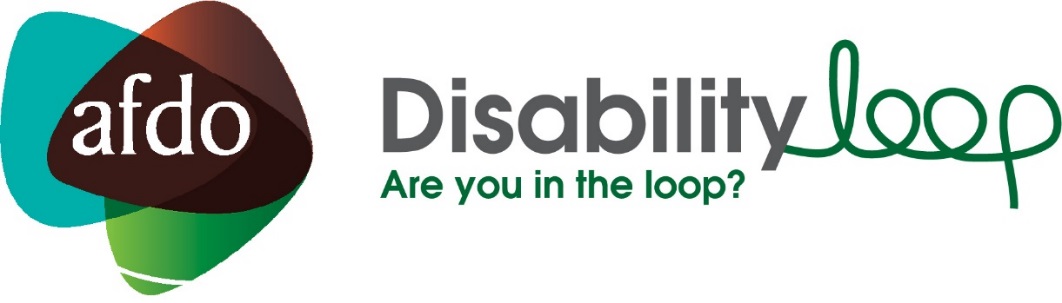 Glossary of Some NDIS TermsThis glossary gives explanations for some expressions used when talking about the NDIS.The word list and definitions has been taken and modified from a longer glossary found on the NDIS web site. The full NDIA glossary, as well as an Auslan version and an Easy English version can be found at:  https://www.ndis.gov.au/about-us/glossaryChoice and controlThis is about how a participant has the right to make their own decisions about what is important to them and to decide how and from whom they would like to receive their supports.Community engagementDescribes the range of ways people are involved in the wider community.ECEI - Early Childhood Early InterventionThis is providing support early in life to reduce the effects of disability and to improve the person’s functional capacity.Early Childhood Early Intervention (ECEI) PartnersEarly Childhood Early Intervention (ECEI) providers are community-based partner organisations to the NDIA. They help children aged 0-6 years who have a developmental delay or disability. ECEI Partners employ ECEI Coordinators who help children and their families access supports and services that are tailored to the child’s needs.Local Area Coordinators (LAC)LACs are local organisations working in partnership with the NDIA, to help participants, their families and carers access the NDIS. LACs will help participants write and manage their plans and also connect participants to mainstream services and local and community-based supports.Mainstream servicesThe government systems providing services to the Australian public e.g. health, mental health, education, justice, housing, child protection and employment services.NDIANational Disability Insurance Agency. The Commonwealth government organisation administering the NDIS.NDIS Quality and Safeguards CommissionThe NDIS Quality and Safeguards Commission (NDIS Commission) is a new independent Commonwealth agency established to improve the quality and safety of NDIS supports and services. For information about the NDIS Commission and what they do. Please visit the NDIS Commission website at: www.ndiscommission.gov.auNomineeA person who is appointed to act and make decisions for a participant who does not have a parent or guardian.ParticipantA person who meets the NDIS access requirements.PlanA written agreement worked out with the participant, stating their goals and needs, and the reasonable and necessary supports the NDIS will fund for them. PlannerThese are the people that work at the NDIA who approve plans. They may also meet with some participants to develop their plans, particularly if they have complex needs.Provider or Service ProviderSomeone who has products or services to help participants achieve the goals in their plan. Registered ProviderA disability support provider that has met the NDIS requirements for qualifications, capacity and quality standards to provide a product or service. SupplierSomeone who provides items to support participants, e.g. equipment.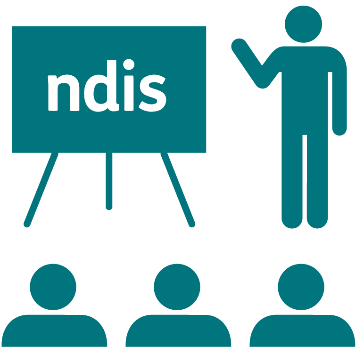 